ABIJITH  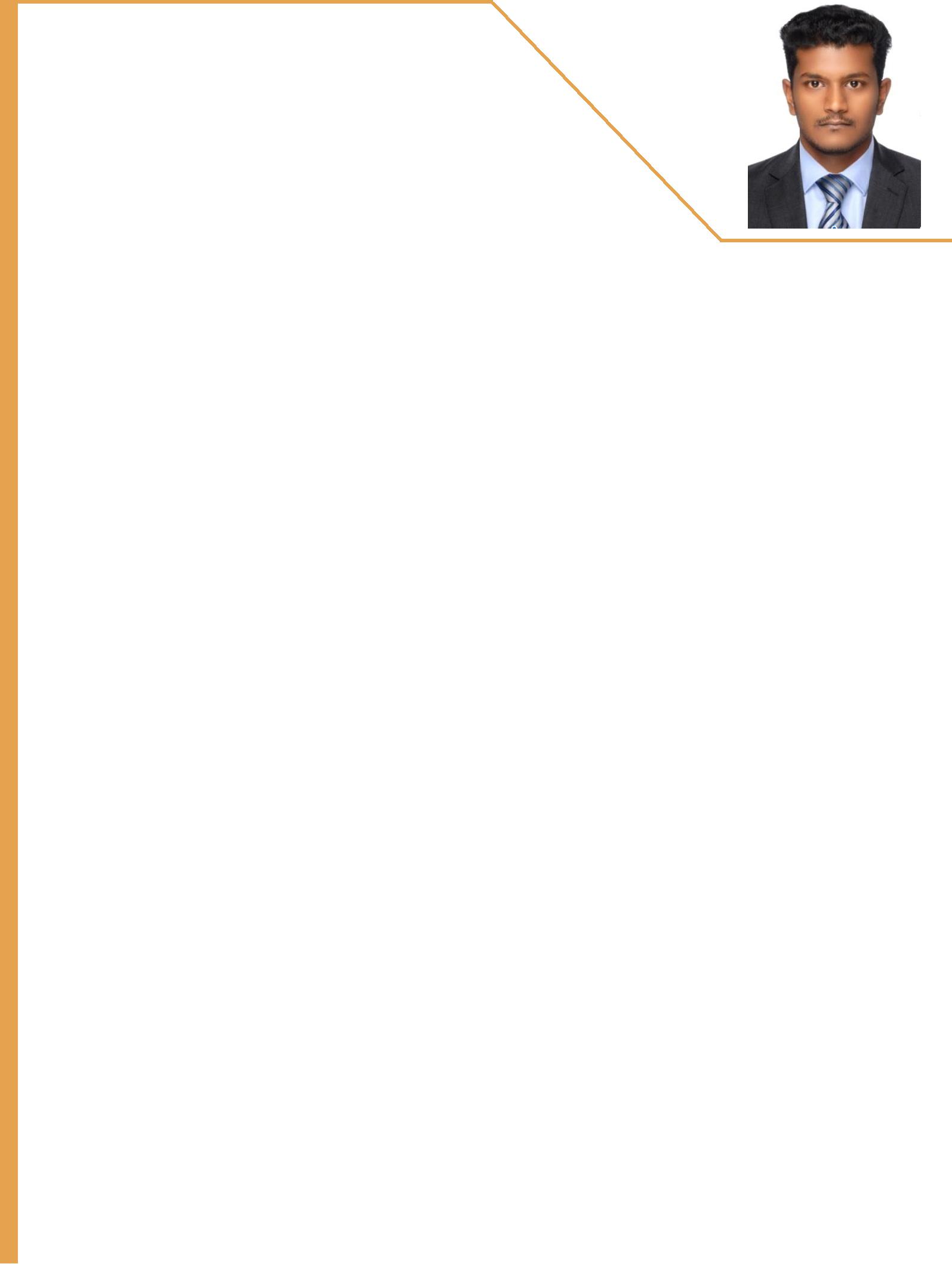 Architectural & Interior DesignerEmail: abijith.391438@2freemail.comPersonal InformationCareer ObjectiveTo obtain a challenging position in a growth oriented organization that will allow me to utilize my skills and learning capabilities to increase overall profits and productivity within the organization.Professional summary Key SkillsI specializes in the interior and exterior designing of homes and commercial establishments using the latest graphic technologies.Involved in the interior and exterior designing and graphics of over 500 models.Responsible for providing new ideas and designing concepts to the management for review.Experience HistoryBirth Date   :08.06.1993Nationality : IndiaLanguages : English , Hindi & MalayalamDar Alebda Engineering ConsultantsDar Alebda Engineering ConsultantsFebruary 2016 - November 2018Architectural DraughtsmanAl nahda 1 UAEBetter Space Construction CompanyBetter Space Construction CompanyMarch 2015 - February 2016Architectural DraughtsmanValanchery Kerala IndiaEducationRegional Engineering College Kerala IndiaRegional Engineering College Kerala India2014Civil Engineering DiplomaG J H S S Kerala India2012Higher Secondary Examination (Science) - Board of Kerala, IndiaHigher Secondary Examination (Science) - Board of Kerala, IndiaG J H S S Kerala India2010Secondary School Leaving Certificate - Board of Kerala, IndiaSecondary School Leaving Certificate - Board of Kerala, IndiaTechnical Qualifications• Lumion• Auto Cad 2D• 3Ds Max• Revit Architectural• V-Ray• Word• Adobe Photoshop• AutoCAD isometric